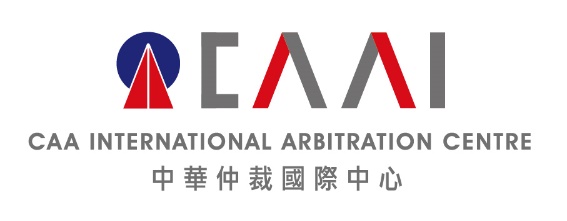 中華仲裁國際中心仲裁庭秘書聲明書姓名：於當事人　　　　　　　　　　　　　　與　　　　　　　　　　　　　間仲裁案件（案號：＿＿＿＿＿＿＿＿＿＿＿＿＿＿＿，下稱本案件）1. 意願及時間（請擇一勾選）☐	本人不同意於本案件中擔任仲裁庭秘書。（請逕於下方具簽並填具日期，送中華仲裁國際中心存查）☐	本人同意擔任本案件仲裁庭秘書。並依據至今可得資訊，本人確認能為本案件投入充足且必要時間，並遵守中華仲裁國際中心之相關規定。（請續填寫）2. 公正性及獨立性（請擇一勾選）依國際律師協會國際仲裁利益衝突指引，本人謹聲明：☐	本人無應予告知之情事。本人承諾公正、獨立處理仲裁案件。依據本人可得而知資訊，過去或現在並無可能導致對本人公正性或獨立性產生合理懷疑之情事。如後續於仲裁程序中發現其他應告知情事，本人當儘速告知當事人、仲裁庭及中華仲裁國際中心。☐	本人謹告知以下情事：本人確認以下告知情事不影響本人之公正性及獨立性，並承諾公正、獨立處理仲裁案件。如後續於仲裁程序中發現其他應告知情事，本人當儘速告知當事人、仲裁庭及中華仲裁國際中心。（任何不確定之情事皆應聲明，聲明內容應完整且特定。如本頁不敷填寫，得另紙續填）電子郵件：郵寄地址：電話號碼：簽名（紙本親簽或電子簽章）：日期：